Пошаговая инструкция регистрации транспортного средства инвалида через портал «Федеральный реестр инвалидов»1. Зарегистрируйтесь или войдите в уже существующий личный кабинет портала https://www.sfri.ru/!!! Авторизоваться на портале возможно через учетную запись портала «Госуслуги»Обратите внимание, добавлять автомобиль в федеральный реестр должен сам инвалид из своего личного кабинета на портале www.sfri.ru. Возможность добавления автомобиля другим лицом не предусмотрена.2. Перейдите в личный кабинет, ссылка на который располагается в правом верхнем углу сайта.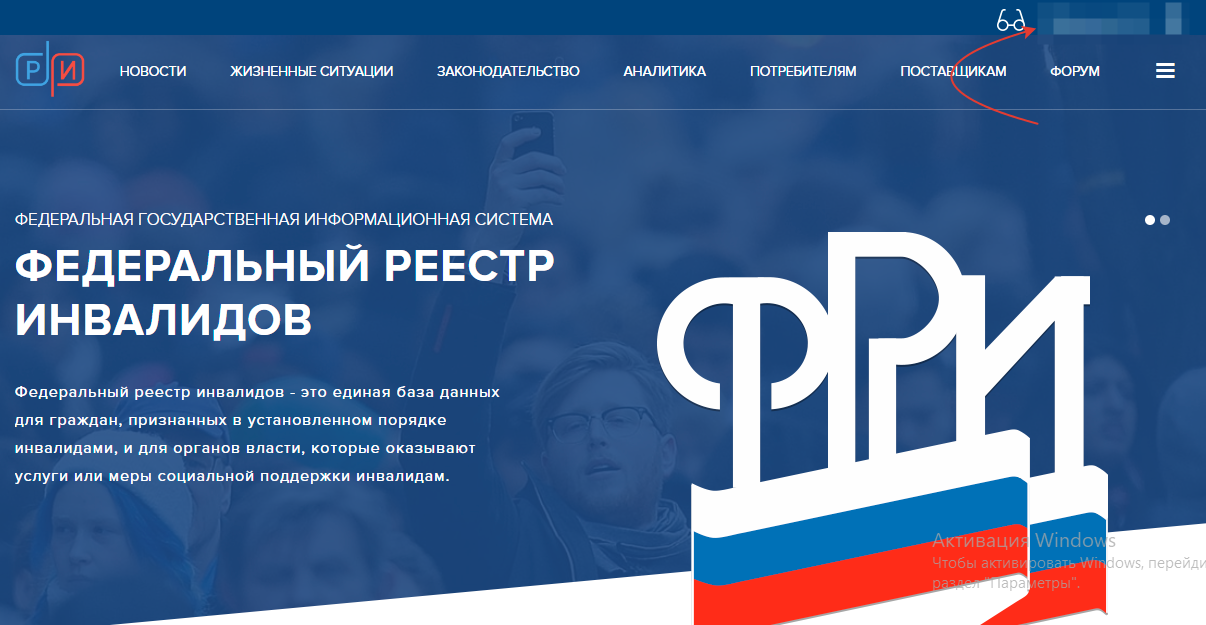 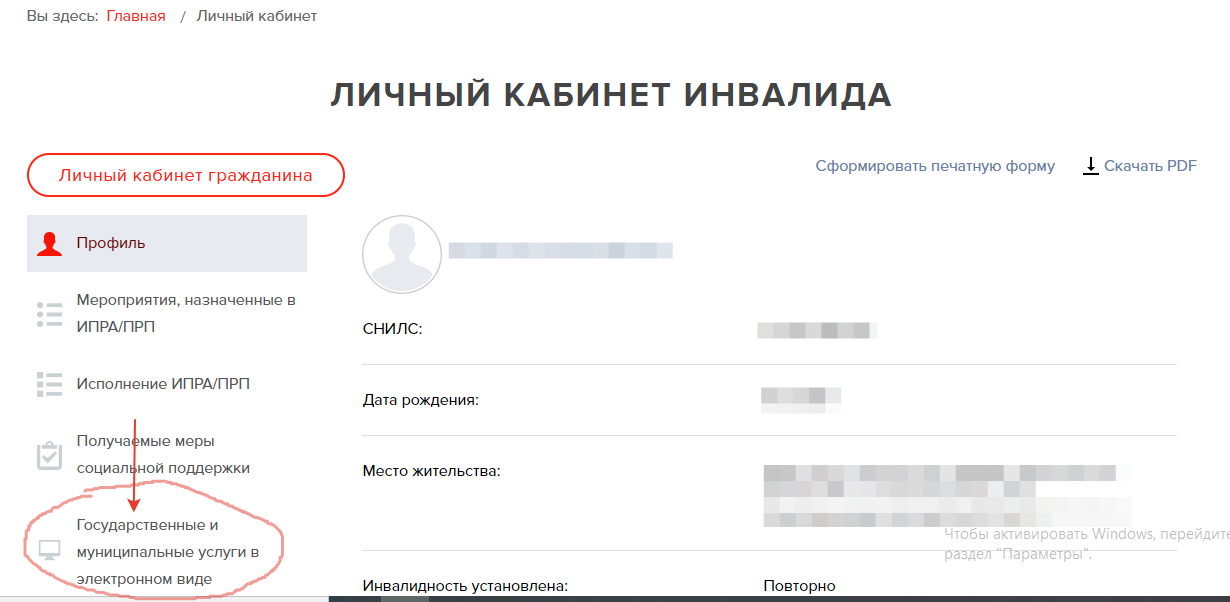 3. На открывшейся странице найдите раздел "Государственные и муниципальные услуги в электронном виде" 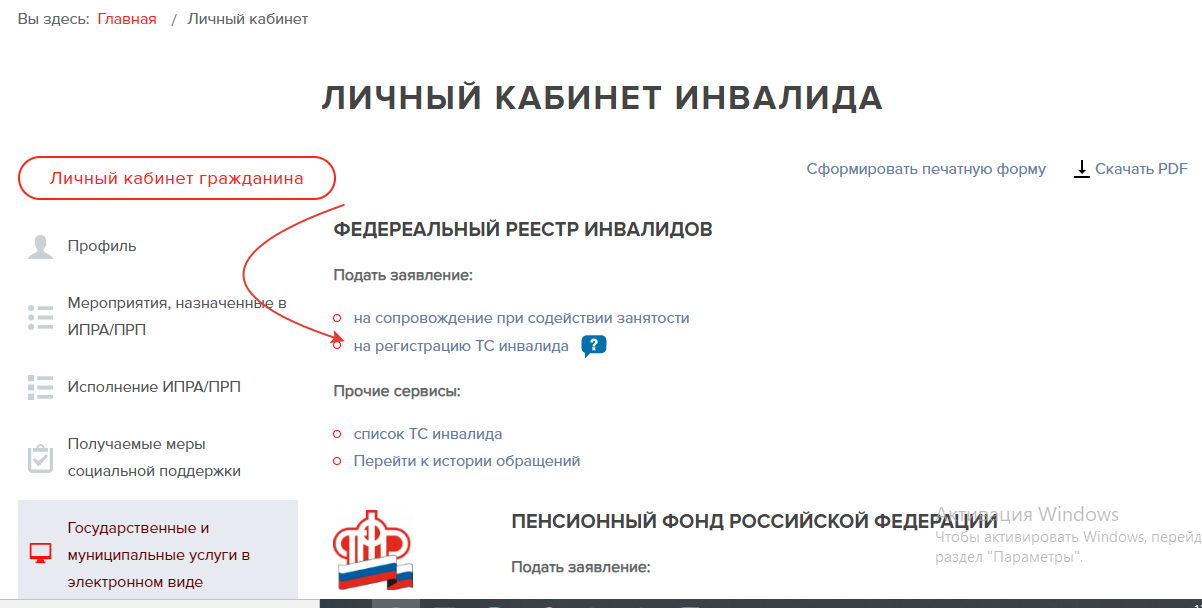 и в нем выберите услугу "Подать заявление" – на регистрацию ТС (транспортного средства).!!!После этого откроется отдельная вкладка в Вашем браузере.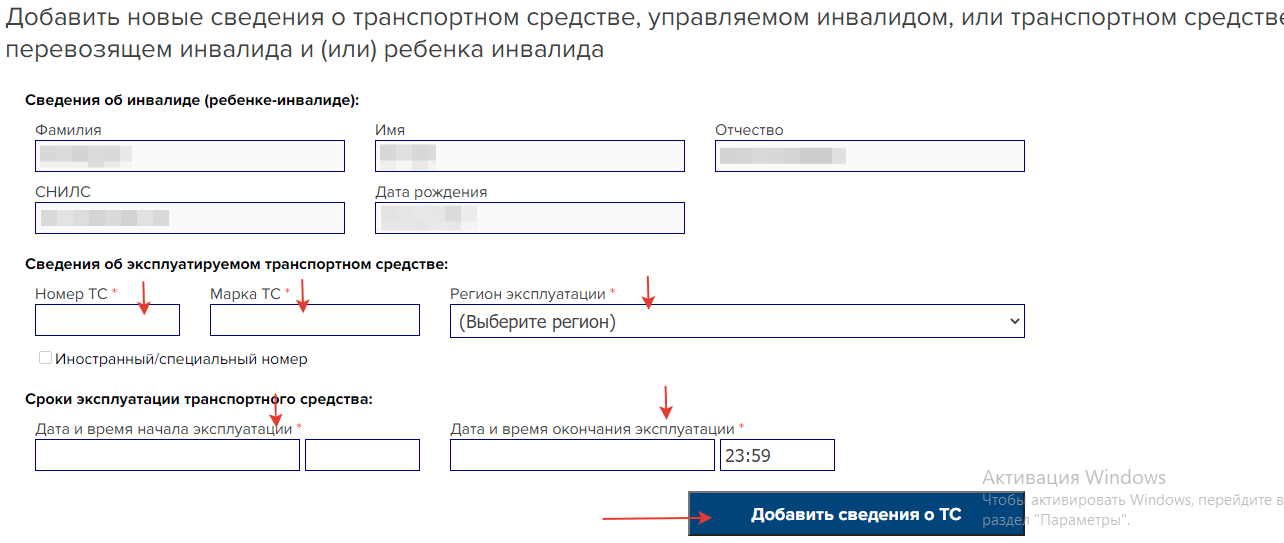 4. На открывшейся вкладке Вам необходимо заполнить поля «Номер ТС», «Марка ТС», а также регион использования ТС, и указать время и  даты его пользования.!!!Поля с инициалами, номером СНИЛС, датой рождения заполняются автоматически, и не поддаются редактированию.5. Нажмите кнопку «Добавить ТС»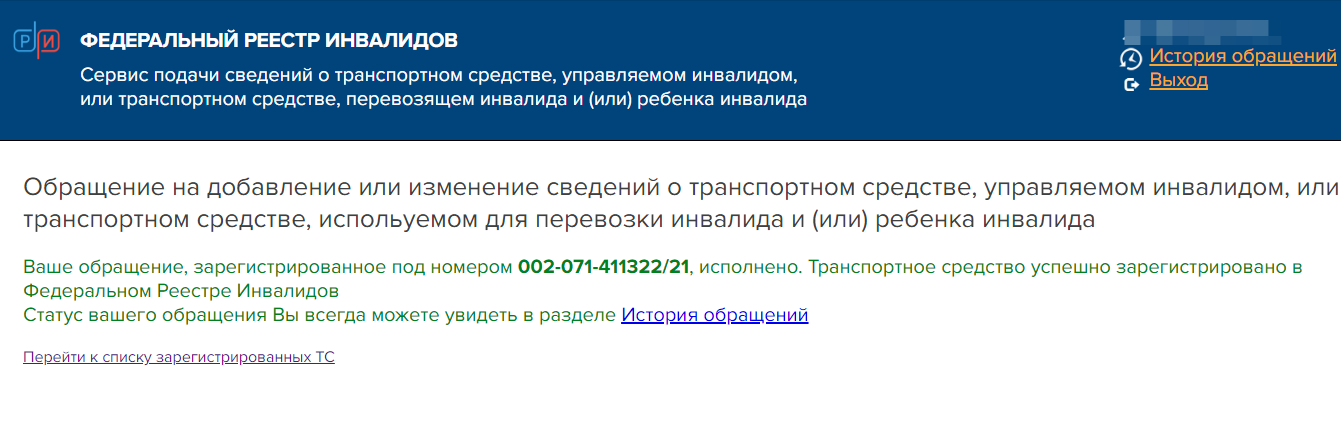 После этого внесённое ТС можно парковать в местах, предназначенных для парковки авто инвалидов/лиц, управляющих автомобилем, перевозящем инвалида на срок, указанный в заявке.